Mating Certificate & Pedigree Requisition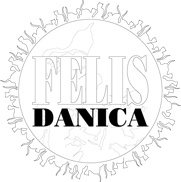 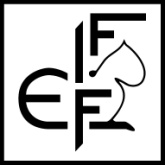 Version: July 2019StudReg no:Name (incl. title):EMS-code:ID (chip/tatoo)StudName of owner:Name of owner:Owner's club:Owner's club:StudAdress:Adress:Zipcode:City / Country:StudI hereby certify that I am the owner of the above-mentioned stud, and that he has mated the below mentioned queen. 
I further certify that the stud has no congenital defects, cf FIFe’s Breeding and Registration rules §3.6 and 3.6.3.Date & signature:I hereby certify that I am the owner of the above-mentioned stud, and that he has mated the below mentioned queen. 
I further certify that the stud has no congenital defects, cf FIFe’s Breeding and Registration rules §3.6 and 3.6.3.Date & signature:I hereby certify that I am the owner of the above-mentioned stud, and that he has mated the below mentioned queen. 
I further certify that the stud has no congenital defects, cf FIFe’s Breeding and Registration rules §3.6 and 3.6.3.Date & signature:I hereby certify that I am the owner of the above-mentioned stud, and that he has mated the below mentioned queen. 
I further certify that the stud has no congenital defects, cf FIFe’s Breeding and Registration rules §3.6 and 3.6.3.Date & signature:QueenReg. no.:Name (incl. title):EMS-code:ID (chip/tatoo)Certifi-
catesKittens sired by this stud have previously been registered with Felis DanicaRegistrar’s notesCertifi-
catesKittens from this queen have previously been registered with Felis Danica 0-3Certifi-
catesFelis Danica Health certificate enclosed (for cats with FD pedigree) 3-6Certifi-
catesCertificate of Entirety + Umbilical Hernia certificate enclosed 
(for studs not registered in Felis Danica) 6-10Certifi-
catesCertificate of Entirety + Umbilical Hernia certificate enclosed 
(for studs not registered in Felis Danica) >10The above queen has given birth to the following kittens: Date of birth:      SexEMS-code
(Breed & color)Name incl. cattery nameBreeding not allowedFelis Danica’s
NotesMale	Female	Male	Female	Male	Female	Male	Female	Male	Female	Male 	Female	Male	Female	Male	Female	Owner of
QueenName:Club:Club:Owner of
QueenAdress:Zipcode.:City / country:Owner of
QueenI hereby declare that I own the queen and that she has given birth to the listed kittens. I further certify that the queen has no congenital defects, cf FIFe’s Breeding and Registration rules §3.6 and 3.6.3.Dato & underskrift:E-mail:E-mail:Owner of
QueenI hereby declare that I own the queen and that she has given birth to the listed kittens. I further certify that the queen has no congenital defects, cf FIFe’s Breeding and Registration rules §3.6 and 3.6.3.Dato & underskrift:Phone no:Phone no:NotesClub/FDClub Pedigree SecretaryFelis Danica Registrar